		North West	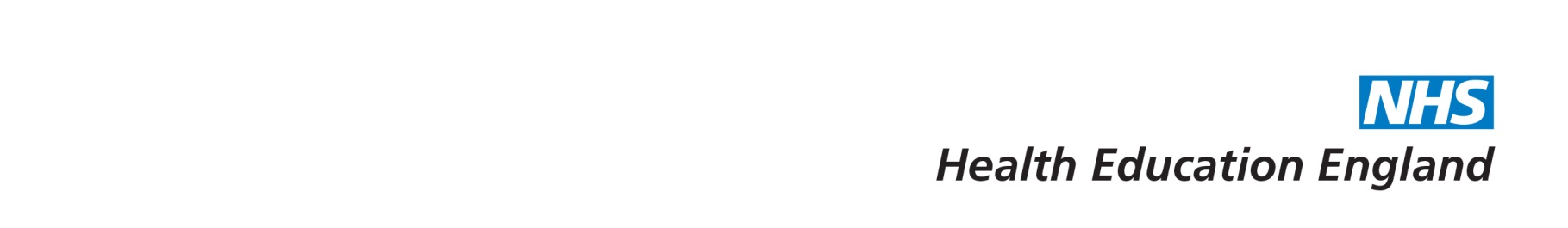 	School of Emergency Medicine	Emergency Medicine HEE North West ST6 ChecklistTrainee Name: ________________________ NTN: __________________GMC: __________________Extended Supervised Learning Events (ESLE)ST6 WPBA - All Curriculum completedGeneral ChecklistTo be signed by trainee and countersigned by educational supervisor (ES)File in e-portfolioTwo to be completed while acting in Consultant role.One to be completed in first six months.Two to be completed while acting in Consultant role.One to be completed in first six months.Assessor's nameDateDate CheckedHST Major Adult Presentations 1 - 5HST Acute Adult Presentations 1 - 36HST Paediatric Major Presentations 2 - 6HST Paediatric Acute Presentations 1, 2, 4, 7, 9, 13, 15, 16ARCP Outcome 1 or equivalent for CT / ST1ARCP Outcome 1 or equivalent for CT / ST2ARCP Outcome 1 or equivalent for CT / ST3ARCP Outcome 1 or equivalent for ST4ARCP Outcome 1 or equivalent for ST5ItemRequirementY / NRecord where filed in eportfolioTrainee’s ARCP Checklist1 per year, filed in e-portfolio personal libraryST6 folder in personal libraryStructured Training ReportAnnually/1 per placementFaculty Governance StatementAnnually/1 per placementCommon Competences + Non-Technical SkillsTrainee and ES sign off - Level 4 descriptors in min 23/25 (red and blue manned)MSF 1 per placement - minimum 12 respondents including at least 2 ConsultantsSafeguarding ChildrenHolds valid Level 3 certificateE-learning: Valid for 1 Year or Face to face training: Valid for 3 yearsLife SupportHolds valid ALS, ATLS, APLS/EPLS providerExaminationFinal FRCEM completeManagement and LeadershipCompleted minimum of 4 items on Mx portfolio with reflective notes and WPAUltrasoundLevel 1 final sign offClinical Governance activityMinimum of 1 x audit per year or involvement in QIPAttendance at Regional TeachingEvidence of 70% attendanceGCP certificateAnnuallyGMC Trainee SurveyAnnually – upload confirmation code / emailTime out of trainingFull declaration of all absences in portfolioComplaints, Critical Incidents & SIsAny involvement recorded in STR with actions taken and associated reflective summary availableForm RSubmitted to HEE NW annuallyTraineeDate:Educational SupervisorDate:Educational Supervisor(Print Name)